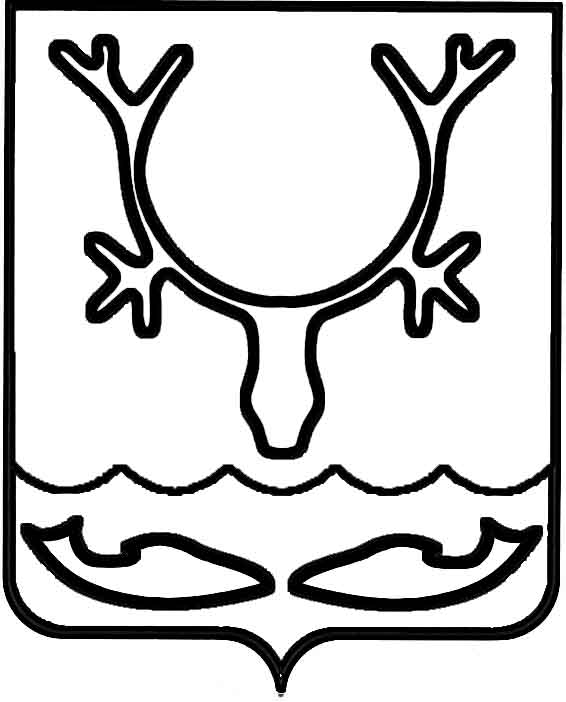 Администрация муниципального образования
"Городской округ "Город Нарьян-Мар"ПОСТАНОВЛЕНИЕО внесении изменения в постановление Администрации муниципального образования "Городской округ "Город Нарьян-Мар"                      от 15.04.2020 № 284В целях приведения постановления в соответствие с действующим законодательством Российской Федерации Администрация муниципального образования "Городской округ "Город Нарьян-Мар" П О С Т А Н О В Л Я Е Т:Внести в постановление Администрации муниципального образования "Городской округ "Город Нарьян-Мар" от 15.04.2020 № 284 "О системе оповещения 
и информирования населения муниципального образования "Городской округ "Город Нарьян-Мар" об угрозе возникновения или о возникновении чрезвычайных ситуаций природного и техногенного характера, об опасностях, возникающих при военных конфликтах или вследствие этих конфликтов" (далее – постановление) следующее изменение:Преамбулу постановления изложить в следующей редакции:"В соответствии с пунктом 28 части 1 статьи 16 Федерального закона 
от 06.10.2003 № 131-ФЗ "Об общих принципах организации местного самоуправления в Российской Федерации", пунктами "в", "м" части 2 статьи 11 Федерального закона 
от 21.12.1994 № 68-ФЗ "О защите населения и территорий от чрезвычайных ситуаций природного и техногенного характера", абзацами четвертым, пятым статьи 26 Федерального закона от 21.12.1994 № 69-ФЗ "О пожарной безопасности", абзацем пятым части 1 статьи 8 Федерального закона от 12.02.1998 № 28-ФЗ "О гражданской обороне", абзацем восьмым статьи 1 Федерального закона от 07.07.2003 № 126-ФЗ 
"О связи", абзацем шестым статьи 35 Федерального закона от 27.12.1991 № 2124-1 
"О средствах массовой информации", постановлением Правительства Российской Федерации от 30.12.2003 № 794 "О единой государственной системе предупреждения и ликвидации чрезвычайных ситуаций", приказами МЧС России и Министерства цифрового развития, связи и массовых коммуникаций Российской Федерации 
от 31.07.2020 № 578/365 "Об утверждении Положения о системах оповещения населения", от 31.07.2020 № 579/366 "Об утверждении Положения по организации эксплуатационно-технического обслуживания систем оповещения населения" Администрация муниципального образования "Городской округ "Город Нарьян-Мар"П О С Т А Н О В Л Я Е Т:".Настоящее постановление вступает в силу после его официального опубликования. 29.11.2022№1498Глава города Нарьян-Мара О.О. Белак